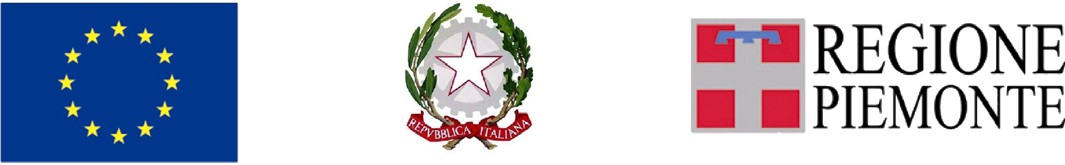 FEASR - Fondo europeo agricolo per lo sviluppo ruralel’Europa investe nelle zone ruraliwww.regione.piemonte.it/svilupporurale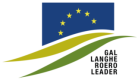 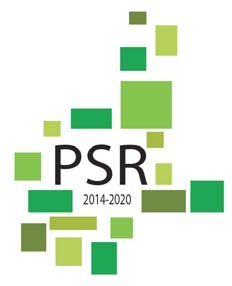 